HAPPY NEW YEAR! 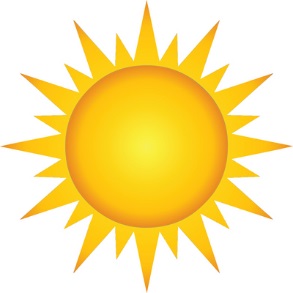 Hyvää Uutta Vuotta 2020!Events for January-March 2020OUR CALENDAR OF EVENTS CAN ALSO BE VIEWED ON OUR WEBSITE: www.ffvs.org.au If you need TRANSPORT to any events or for more information PLEASE CONTACT:FFVS office: 9315 0601 (Mon & Wed) – You can leave a message with your name and phone numberEmail: ffvs@bigpond.comLocations (unless otherwise specified):Finnish Hall (Social Support and activity group every Monday)119 Pier Street, Altona, Victoria.South East Group (Social support group every 3rd Thursday of the month)All Saints Church HallEdward Street (cnr Whitehorse Rd), Mitcham, Victoria.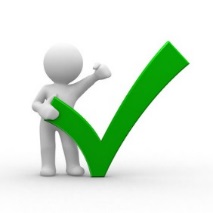 TELL US WHAT YOU THINK / ANTAKAA EHDOTUKSIA:Other trips, outings and events will be arranged depending on interest and feedback,so please come and have a chat with us!We would love to hear from YOU and what sorts of things you would like to see, taste, and experience!  Please feel free to leave your feedback or suggestions either face to face, by phone or written note, or send us an email at ffvs@bigpond.com. All suggestions and feedback welcome, and will remain confidential.TEIDÄN MIELIPIDE ON MEILLE TÄRKEÄ DATEVENUETIMECOSTPlease note, due to painting works at the Finnish Hall, there will be a change of venue for the Monday activity group for the month of January 2020Please note, due to painting works at the Finnish Hall, there will be a change of venue for the Monday activity group for the month of January 2020Please note, due to painting works at the Finnish Hall, there will be a change of venue for the Monday activity group for the month of January 2020Please note, due to painting works at the Finnish Hall, there will be a change of venue for the Monday activity group for the month of January 2020Monday 13th January/TammikuuAltona LibraryJoin us in our own private space for our Monday activity group123 Queen St, Altona10am - 1pmIncludes activities, coffee & lunch$8 clients /$10 visitorsThursday 16thJanuary/TammikuuSouth-east groupAll Saints Church hall, Mitcham10:30am – 1:30pm$8 / $10Monday 20th January/TammikuuLouis Joel Arts & Community CentreJoin us in the spacious art room adjacent to the gallery5 Sargood St, Altona10am - 1pmIncludes activities, coffee & lunch$8 / $10Monday 27th JanuaryAustralia Day Public HolidayFFVS closed todayMonday 3rdFebruary/Helmikuu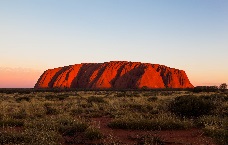 Finnish Hall – AivoriihiBBQ and armchair travel to Australia’s Central Desert.Activities, raffle & lunch included9:30am – 2pm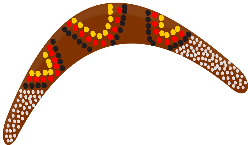 $10 / $15Friday 14th FebruaryFriendship Day lunch for Volunteers(Venue & details to be announced) Save the date!11am – 2pm Monday 10th, 17th, 24th February/HelmikuuFinnish HallMonday activity groupIncludes coffee & lunch9:30am - 1:30pm$8 / $10Thursday 20thFebruary/HelmikuuSouth-east groupAll Saints Church hall, Mitcham10:30am – 1:30pm$8 / $10Monday 2nd March/MaaliskuuFinnish Hall – AivoriihiGuest presenter from Independent Living SpecialistsIncludes raffle & lunch9:30am – 2pmCome and see some interesting and helpful equipment on display, plus some fun activities$10 / $15Monday 9th MarchLabour Day holidayFFVS closed todayMonday 16th, 23rd, 30th March/MaaliskuuFinnish HallMonday activity groupIncludes coffee & lunch9:30am – 1:30pm$8 / $10Thursday 19thMarch/MaaliskuuSouth-east groupAll Saints Church hall, Mitcham10:30am - 2pm$8 / $10